Уважаемые сосновоборцы!В соответствии с требованиями статьи 28 Федерального закона «Об общих принципах организации местного самоуправления в Российской Федерации», 5 сентября 2017 года в 17.00 в большом зале здания администрации городского округа (3-й этаж, каб. 370) состоятся публичные слушания по проекту решения совета депутатов «О внесении изменений в Устав муниципального образования Сосновоборский городской округ Ленинградской области».В соответствии с решением совета депутатов от 31.10.2012 N124 установлен следующий порядок учета предложений по проекту решения совета депутатов о внесении изменений в Устав муниципального образования Сосновоборский городской округ Ленинградской области:1. Граждане вправе вносить предложения по проекту решения совета депутатов о внесении изменений в Устав муниципального образования Сосновоборский городской округ Ленинградской области (далее – Проект) со дня официального опубликования информационного сообщения о проведении публичных слушаний по Проекту и полного текста Проекта в городской газете «Маяк».2. Предложения по Проекту оформляются в письменном виде и должны содержать:- наименование статьи Проекта, по которой вносится предложение;- предлагаемую редакцию статьи Проекта;- фамилию и инициалы гражданина, внесшего предложение, его домашний адрес и контактный телефон.3. Предложения по Проекту направляются гражданами в аппарат совета депутатов на имя ведущего консультанта совета депутатов по адресу ул. Ленинградская, д. 46, каб. 329 не позднее 18.00 первого рабочего дня, следующего за днем проведения публичных слушаний по Проекту, или по электронной почте на адрес: alm@meria.sbor.ru.Глава Сосновоборскогогородского округа                                                                             А.В. ИвановСОВЕТ ДЕПУТАТОВ МУНИЦИПАЛЬНОГО ОБРАЗОВАНИЯ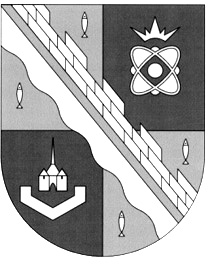 СОСНОВОБОРСКИЙ ГОРОДСКОЙ ОКРУГ ЛЕНИНГРАДСКОЙ ОБЛАСТИ(ТРЕТИЙ СОЗЫВ)Р Е Ш Е Н И ЕП Р О Е К ТРассмотрев представленный проект, предложения прокуратуры города Сосновый Бор и в целях приведения действующей редакции Устава муниципального образования Сосновоборский городской округ Ленинградской области в соответствие законодательству Российской Федерации и руководствуясь статьей 66 Устава муниципального образования Сосновоборский городской округ Ленинградской области, совет депутатов Сосновоборского городского округаР Е Ш И Л:1. Внести следующие изменения в Устав муниципального образования Сосновоборский городской округ Ленинградской области (в редакции, действующей с 27 января 2016 года) в первом чтении:1) часть 12 статьи 4 изложить в новой редакции:«12) организация предоставления общедоступного и бесплатного дошкольного, начального общего, основного общего, среднего общего образования по основным общеобразовательным программам в муниципальных образовательных организациях (за исключением полномочий по финансовому обеспечению реализации основных общеобразовательных программ в соответствии с федеральными государственными образовательными стандартами), организация предоставления дополнительного образования детей в муниципальных образовательных организациях (за исключением дополнительного образования детей, финансовое обеспечение которого осуществляется органами государственной власти Ленинградской области), создание условий для осуществления присмотра и ухода за детьми, содержания детей в муниципальных образовательных организациях, а также осуществление в пределах своих полномочий мероприятий по обеспечению организации отдыха детей в каникулярное время, включая мероприятия по обеспечению безопасности их жизни и здоровья;»2) пункт 3 части 1 статьи 15 изложить в новой редакции:»«1) проект Устава городского округа, а также проект муниципального нормативного правового акта о внесении изменений и дополнений в настоящий Устав, кроме случаев, когда в Устав городского округа вносятся изменения в форме точного воспроизведения положений Конституции Российской Федерации, федеральных законов, конституции (устава) или законов Ленинградской области в целях приведения настоящего Устава в соответствие с этими нормативными правовыми актами;»3) часть 1 статьи 29 изложить в новой редакции:«1. Представительный орган городского округа по вопросам, отнесенным к его компетенции федеральными законами, законами Ленинградской области, статьей 27 настоящего Устава, принимает решения, устанавливающие правила, обязательные для исполнения на территории городского округа, решение об удалении главы городского округа в отставку, а также решения по вопросам организации деятельности представительного органа городского округа и по иным вопросам, отнесенным к его компетенции федеральными законами, законами Ленинградской области, настоящим Уставом.»4) дополнить Устав статьей 31_1 в следующей редакции:«31_1. Встречи депутата представительного органа городского округа с избирателями1. Встречи депутата с избирателями проводятся в помещениях, специально отведенных местах, а также на внутридворовых территориях при условии, что их проведение не повлечет за собой нарушение функционирования объектов жизнеобеспечения, транспортной или социальной инфраструктуры, связи, создание помех движению пешеходов и (или) транспортных средств либо доступу граждан к жилым помещениям или объектам транспортной или социальной инфраструктуры. Уведомление органов исполнительной власти Ленинградской области или органов местного самоуправления городского округа о таких встречах не требуется. При этом депутат вправе предварительно проинформировать указанные органы о дате и времени их проведения.2. Администрация городского округа определяет специально отведенные места для проведения встреч депутатов с избирателями, а также определяет перечень помещений, предоставляемых администрацией городского округа для проведения встреч депутатов с избирателями, и порядок их предоставления.3. Встречи депутата с избирателями в форме публичного мероприятия проводятся в соответствии с законодательством Российской Федерации о собраниях, митингах, демонстрациях, шествиях и пикетированиях.4. Воспрепятствование организации или проведению встреч депутата с избирателями в форме публичного мероприятия, определяемого законодательством Российской Федерации о собраниях, митингах, демонстрациях, шествиях и пикетированиях, влечет за собой административную ответственность в соответствии с законодательством Российской Федерации.»5) в статью 36 включить дополнительные части 5 – 7 в следующей редакции:«5. Заместитель председателя представительного органа городского округа в период временного отсутствия главы городского округа (отпуск, командировка, учеба, болезнь) исполняет его обязанности по должности председателя представительного органа городского округа, предусмотренные частью 2 статьи 44 настоящего Устава.6. В случаях, предусмотренных частью 5 настоящей статьи, заместитель председателя представительного органа городского округа при осуществлении полномочий главы городского округа по должности председателя представительного органа городского округа не вправе без письменного согласия главы городского округа:1) назначать работников на должности муниципальной службы аппарата представительного органа городского округа;2) освобождать от занимаемых должностей муниципальных служащих аппарата представительного органа городского округа;3) принимать решения о назначении конкурса на замещение вакантных должностей муниципальной службы в аппарате представительного органа городского округа.7. В случаях, предусмотренных пунктом 5 настоящей статьи, заместитель председателя представительного органа городского округа приступает к исполнению обязанностей главы городского округа по должности председателя представительного органа городского округа на основании распоряжения главы городского округа.»6) во втором предложении второго абзаца части 4 статьи 37 слово «двух» заменить словом «трех»;7) часть 1 статьи 42 изложить в новой редакции:«1. Глава городского округа является высшим должностным лицом городского округа и наделяется настоящим Уставом в соответствии со статьей 36 Федерального Закона от 6 октября 2003 года N131-ФЗ «Об общих принципах организации местного самоуправления в Российской Федерации» собственными полномочиями по решению вопросов местного значения.»8) в пункте 2 части 1 статьи 44 слово «подписывает» заменить словом «заключает».9) часть 4 статьи 46 после слов «В случае досрочного прекращения полномочий главы городского округа» дополнить словами «либо применения к нему по решению суда мер процессуального принуждения в виде заключения под стражу или временного отстранения от должности».10) часть 3 статьи 47 изложить в новой редакции:«3. Глава городского округа должен соблюдать ограничения, запреты, исполнять обязанности, которые установлены Федеральным законом от 25 декабря 2008 года N273-ФЗ «О противодействии коррупции», Федеральным законом от 3 декабря 2012 года N230-ФЗ «О контроле за соответствием расходов лиц, замещающих государственные должности, и иных лиц их доходам», Федеральным законом от 7 мая 2013 года N79-ФЗ «О запрете отдельным категориям лиц открывать и иметь счета (вклады), хранить наличные денежные средства и ценности в иностранных банках, расположенных за пределами территории Российской Федерации, владеть и (или) пользоваться иностранными финансовыми инструментами».»11) в статье 50:- в частях 2, 4, 6 и 7 слова «отраслевые (функциональные) подразделения» заменить словами «отраслевые (функциональные) органы» в соответствующих падежах;- часть 3 изложить в новой редакции:«3. В случае досрочного прекращения полномочий главы администрации городского округа либо применения к нему по решению суда мер процессуального принуждения в виде заключения под стражу или временного отстранения от должности, а также в период временного его отсутствия (отпуск, командировка, учеба, болезнь) его полномочия временно исполняет первый заместитель главы администрации городского округа.»12) часть 10 статьи 51 изложить в новой редакции:«10. Глава администрации городского округа должен соблюдать ограничения, запреты, исполнять обязанности, которые установлены Федеральным законом от 25 декабря 2008 года N273-ФЗ «О противодействии коррупции», Федеральным законом от 3 декабря 2012 года N230-ФЗ «О контроле за соответствием расходов лиц, замещающих государственные должности, и иных лиц их доходам», Федеральным законом от 7 мая 2013 года N79-ФЗ «О запрете отдельным категориям лиц открывать и иметь счета (вклады), хранить наличные денежные средства и ценности в иностранных банках, расположенных за пределами территории Российской Федерации, владеть и (или) пользоваться иностранными финансовыми инструментами».»13) часть 6 статьи 52 исключить из текста.14) в пунктах 3, 4 и 13 статьи 53 слова «структурных подразделениях» заменить словами «отраслевых (функциональных) органах» в соответствующих падежах.15) в части 1 статьи 56 слова «общественными объединениями, совещательными и консультативными органами, созданными при представительном органе городского округа,» исключить из текста.16) часть 1 статьи 66 изложить в новой редакции:«1. Проект муниципального правового акта о внесении изменений и дополнений в настоящий Устав не позднее чем за 30 дней до дня рассмотрения вопроса о внесении изменений и дополнений в него подлежит официальному опубликованию (обнародованию) с одновременным опубликованием (обнародованием) установленного представительным органом городского округа порядка учета предложений по проекту Устава, проекту указанного муниципального правового акта, а также порядка участия граждан в его обсуждении.Не требуется официальное опубликование (обнародование) порядка учета предложений по проекту муниципального правового акта о внесении изменений и дополнений в настоящий Устав, а также порядка участия граждан в его обсуждении в случае, когда в Устав вносятся изменения в форме точного воспроизведения положений Конституции Российской Федерации, федеральных законов, конституции (устава) или законов Ленинградской области в целях приведения настоящего Устава в соответствие с этими нормативными правовыми актами.»17) дополнить статью 66 частью 7 в следующей редакции:«7. Приведение настоящего Устава в соответствие с федеральным законом, законом Ленинградской области осуществляется в установленный этими законодательными актами срок. В случае, если федеральным законом, законом Ленинградской области указанный срок не установлен, срок приведения настоящего Устава в соответствие с федеральным законом, законом Ленинградской области определяется с учетом даты вступления в силу соответствующего федерального закона, закона Ленинградской области, необходимости официального опубликования (обнародования) и обсуждения на публичных слушаниях проекта муниципального правового акта о внесении изменений и дополнений в настоящий Устав, учета предложений граждан по нему, периодичности заседаний представительного органа городского округа, сроков государственной регистрации и официального опубликования (обнародования) такого муниципального правового акта и, как правило, не должен превышать шесть месяцев.»2. Направить настоящее решение для его государственной регистрации в Управление Министерства юстиции Российской Федерации по Ленинградской области.3. Настоящее решение опубликовать в городской газете «Маяк» после его государственной регистрации в Управлении Министерства юстиции Российской Федерации по Ленинградской области.4. Настоящее решение вступает в силу со дня его официального опубликования в городской газете «Маяк».Глава Сосновоборскогогородского округа                                                                                А.В. Иванов«О внесении изменений в Устав муниципального образования Сосновоборский городской округ Ленинградской области»